Раздел № 5в составе Отчета о деятельности члена саморегулируемой организацииСведения об участии члена СРО в рассмотрении судебных гражданско-правовых споров в связи с неисполнением (ненадлежащим исполнением) договоров подрядана подготовку проектной документации, а также в связи с причинением вредаКоличество дел по рассмотрению судебных гражданско-правовых споров 2  (указать количество) при отсутствии судебных гражданско-правовых споров во всех графах таблицы указать – НЕТ.	«10» января 2024г.	          Генеральный директор               _____________________                              Иванов А.С.                                        (Должность руководителя )                                                   (Подпись)	                                                                          (Ф.И.О.)	                               М.П.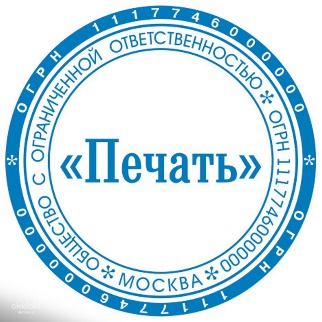 Исполнитель: инженер  Николаев В.И.___       __Телефон 3371582                                             (Должность, Фамилия Имя Отчество)№ п/пВид спораПодсудность,Номер деластатус лица, участвующего              в деле (истец, ответчик, третье лицо)(указать нужное)инстанцияРезультат, номер и дата судебного решения1 Экономический спор по гражданским отношениям Арбитражный суд Самарской областиА55-1111/2022 Истец Первая инстанция Дело выиграно в пользу истца, решение по делу А55-1111/2023 от 11.11.2023г.2Экономический спор по гражданским отношениямАрбитражный суд города МосквыА40-2222/20221ОтветчикКассационная инстанцияДело выиграно в пользу ответчика, решение по делу А40-2222/2023  от 22.01.2023 г.